Suspended Concrete Floor - Precast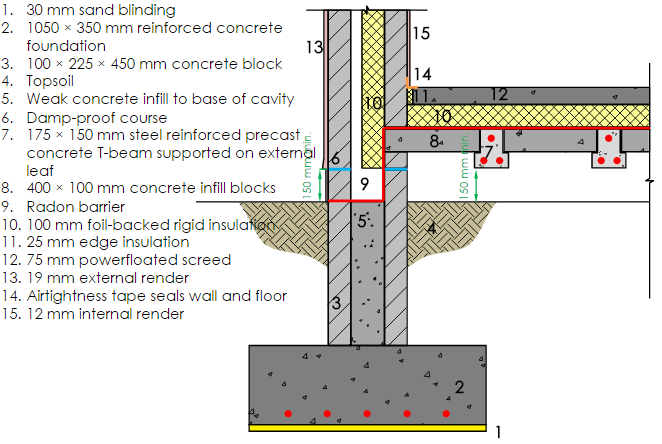 